 НАЦИОНАЛЬНЫЙ БАНК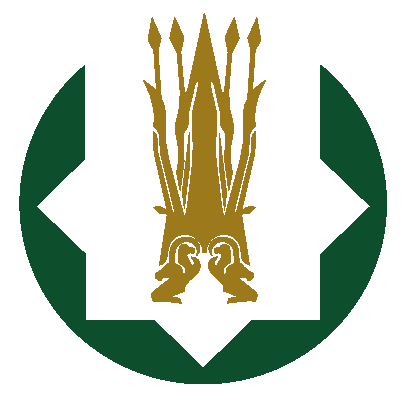 РЕСПУБЛИКИ КАЗАХСТАН  					        КАРАГАНДИНСКИЙ ФИЛИАЛ         П Р Е С С - Р Е Л И З № 32      02 ноября 2021 годаО государственной услугеГосударственная услуга - одна из форм реализации отдельных государственных функций, осуществляемых в индивидуальном порядке по обращению услугополучателей и направленных на реализацию их прав, свобод и законных интересов, предоставление им соответствующих материальных или нематериальных благ.Государственные услуги Национального Банка оказываются в электронной/бумажной форме в Национальном Банке или его территориальных филиалах, а также посредством веб-портала «электронного правительства».Услугополучатель при наличии доступа к сети Интернет вне зависимости от местонахождения (на работе, дома и т.д.) через портал «электронного правительства» (www.egov.kz) может осуществлять подачу заявления на оказание той или иной государственной услуги Национального Банка.Результатом оказания государственной услуги в электронной форме являются выдача электронного документа либо сведения из информационной системы «электронного правительства».Карагандинским филиалом республиканского государственного учреждения «Национальный Банк Республики Казахстан» в настоящее время оказывается 1 вид государственной услуги - «Выдача лицензии на обменные операции с наличной иностранной валютой, выдаваемая уполномоченным организациям».Требования и порядок оказания данной государственной услуги устанавливаются Правилами осуществления обменных операций с наличной иностранной валютой в Республике Казахстан, утвержденными постановлением  Правления Национального Банка Республики Казахстан от 4 апреля 2019 года № 49.